Зеленокошарський заклад дошкільної освіти «Ромашка» (ясла-садок)Степківської сільської ради Первомайського району Збірка  мультимедійних презентацій                                         для консультування педагогівмалокомплектного закладу                  дошкільної освіти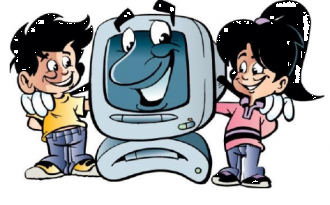 Автор: Саюк Тетяна Миколаївна, директор Зеленокошарського ЗДО «Ромашка».Укладач: Саюк Тетяна Миколаївна, директор Зеленокошарського ЗДО «Ромашка».Схвалено  педагогічною радою Зеленокошарського ЗДО «Ромашка» (протокол №2 від 28.02.2019 р.)  Збірка  розкриває практику  використання мультимедійної презентації  керівником закладу дошкільної освіти для забезпечення ефективності в організації методичної роботи з педкадрами.  Рекомендується для директорів малокомплектних закладів дошкільної освіти.© Саюк Т. М., 2019ЗмістВступ …………………………………………………………………………….. 2Презентація «Формування ціннісного ставлення до власного здоров’я у дітей дошкільного віку» (додаток 1).Презентація «Організація роботи з безпеки життєдіяльності дошкільників» (додаток 2).Презентація «Метод проектів в роботі з дошкільникам» (додаток 3).Презентація «Формування економічної компетентності дошкільників» (додаток 4).Презентація «Ознайомлення дітей дошкільного віку з професіями дорослих» (додаток 5).Презентація «Економічне виховання дошкільників у родині» (додаток 6).Висновок……………………………………………………………………………5Список літератури………………………………………………………………..5-6«Краще раз побачити, аніж сто разів почути».Народна мудрістьПередмова  Сучасне суспільство є суспільством нового типу – інформаційним. У сучасному світі  ми постійно отримуємо багато  інформації. Вона настільки міцно ввійшла в наше життя, що ми навіть не уявляємо своє існування без різних інформаційних технологій. У сьогоденні головним чинником успішного життя виступає кількість інформації, рівень можливого доступу до неї та використання її в професійній діяльності. Одним з національних пріоритетів державної освітньої політики інформатизації визначено використання засобів ІКТ з метою забезпечення вільного доступу до ресурсів комп’ютерних мереж, вибір форм, методів, засобів і технологій в закладах освіти. Особливістю малокомплектних дошкільних закладів є те, що в них не передбачено посада методиста і керівник закладу організовує і проводить методичну роботу з педкадрами. Для організації методичної роботи сучасний директор малокомплектного закладу дошкільної освіти повинен вміти отримувати, обробляти інформацію і використовувати  комп'ютерні технології. Ефективність цієї роботи  значною мірою визначається професійною кваліфікацією та інформаційною культурою керівника. Нині найпопулярнішими серед інших видів ІКТ є презентації. І це цілком виправдано, адже відомо, що людина може засвоювати 15% почутого, 25% побаченого та 65-80% того, що вона почула і побачила одночасно. Тому консультації з використанням презентацій, є незамінними в методичній діяльності кожного керівника малокомплектного закладу дошкільної освіти, адже це зручний та наочний спосіб донесення інформації до кожного педагога. Застосування ІКТ директором закладу дошкільної освіти дозволяє на порядок підняти якість і культуру методичної діяльності та створити резерви для удосконалення роботи адміністрації ЗДО. Адже, якщо керівник закладу сам використовує інформаційні технології і глибоко усвідомлює необхідність їх впровадження в методичній роботі, то і педагогічний колектив сприймає ці нововведення значно швидше і легше, намагається їх реалізувати з максимальною ефективністю в освітній роботі з дошкільниками.Список використаних джерелАндрющенко Т. Формування ціннісного ставлення до власного здоров’я у дітей старшого дошкільного віку: дис... канд. пед. наук: 13.00.08  / Андрющенко Тетяна Констянтинівна. – Тернопіль. 2007. – 187 с.Андрющенко Т. Формування у дошкільників здоров’язбережувальної компетентності у дітей старшого дошкільного віку: методичний посібник. – Тернопіль: Мандрівець, 2016. – 120 с.Лохвицька Л. В., Андрющенко Т. К. Дошкільникам про основи здоров’я: навчально-методичний посібник. – 2-ге вид., оновл. –Тернопіль: Мандрівець, 2008. – 192 с.Бєлєнька Г. Здоров’я дитини – від родини: [кол. моногр.] / Г.В.Бєлєнька, О. Л. Богініч, М. А. Машовець. – К. : СПБ Богданова А. М., 2006. – 220 с.Богініч О. Здоров’я та фізичний розвиток дитини // Дошкільне виховання. – 2012. – № 9. – С. 3 – 7. Сущенко Л.П. Здоровий спосіб життя людини як об’єкт соціального пізнання: дис... канд. філос. наук: 09.00.03 / Сущенко Людмила Петрівна. – Запоріжжя, 1997. – 178 с. Майданюк І. С. Дитячий садок. Валеологія в казках/І. Майданюк. – К.: Редація газет з дошкільної і початкової освіти, 2014. – 120 с.Провозюк Г. Г. Гра і здоров’я. Методичний посібник з питань організації фізкультурно-оздоровчої роботи з дітьми дошкільного та молодшого шкільного віку. – Тернопіль: Мальва-ОСО, 2005. – 144 с.Журнал «Дошкільне виховання», 2006, №7, стаття «Економічний досвід  - старшим дошкільнятам», автор А. Іванова, асистент каф. дошкільної та початкової освіти Луганського НПУ ім. Тараса Шевченка;Журнал «Палітра педагога», 2011, №5, стаття «Цікава економіка» (формування економічної компетентності старших дошкільнят у сюжетно-рольових творчих іграх);Посібник «Дошкільник у світі економіки», видавництво «Ранок», 2017,Г. І. Григоренко, Р. П. Жадан. Зростання дошкільника в праці / Г. Бєлєнька. – К. : Шкільний світ, 2010. – 122 с. – (Бібліотека «Шкільного світу»).Бєлєнька Г. Ким хочуть стати наші діти? // Дошкільне виховання. – 2008. -№5. –с. 5-6.   Ведмеденко Д. В., Шаплавський М. В. Виховання у дітей дошкільного віку інтересу до трудової діяльності. / Д. В. Ведмеденко, М. В. Шаплавський. – Чернігів: Золоті литаври. 2003. – 80с. 